Информация- справкао проведении  мероприятий, посвященных  олимпиадному  движениюпо МКОУ «Боранчинская СОШ им. К.Б.Оразбаева»   На  совещании при директоре  коллектив  школы   был  ознакомлен  со всей  документацией, касающейся   вопроса  проведения  Всош   в 2018-2019 уч. году.  Ранее  был издан  и зачитан приказ директора школы о  проведении  олимпиады и о составе оргкомитета и членах  жюри по предметам.  Всех учителей-предметников   ознакомили с требованиями  к проведению олимпиады и с графиками проведения  школьного и муниципального  этапов. Провели  общешкольное родительское собрание , где  рассказали  родителям об олимпийском  движении, о  важности  олимпиады, о его  положительных  моментах. Все приглашенные родители  с большим желанием выразили свое согласие на участие  детей  в олимпиадах.Вместе с учителями-предметниками  организованно провели  в школе олимпиадный праздник. Участвовали  учащиеся 4-11 классов. Интересно и увлекательно  провела  «Веселую викторину»  «Самая, самое, самый…» со своими четвероклассниками  учитель начальных классов  Абдулкадырова С.И. ( все 10 учащихся) Учащиеся  5-11 классов также приняли активное участие  на олимпиадном празднике. С большим  интересом выполняли  задания учителей-магистров. Всем понравилось.  Большую помощь в проведении праздника оказали  такие учителя-предметники, как  Аджигайтарова К.С. ( учитель русского языка и литературы), Аджиниязова А.К. ( учитель математики), Заретова А.М. ( учитель химии и биологии), Рамазанова С.М. (учитель информатики)Ответственная за проведение олимпиады  зам. директора по УВР Аджигайтарова Ю.К.	Фото – отчет прилагается    Родительское  собрание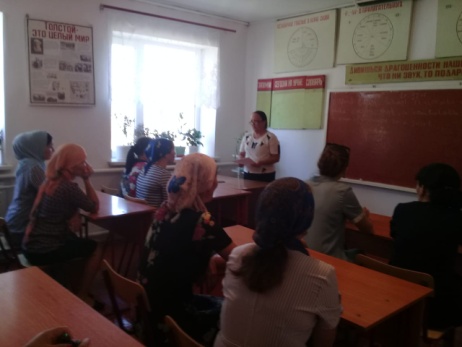 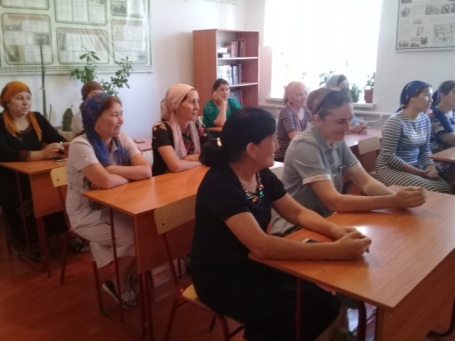 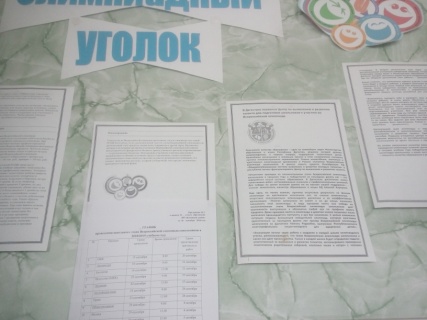 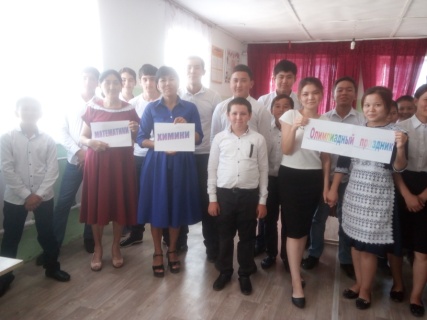 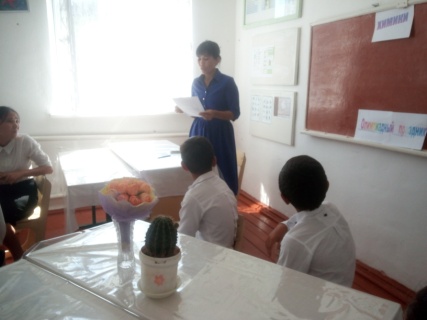 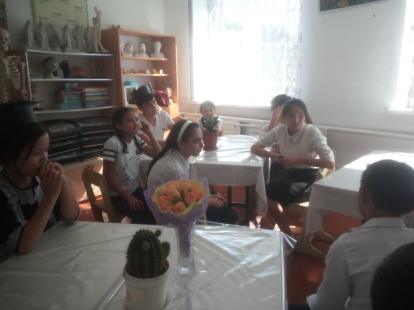 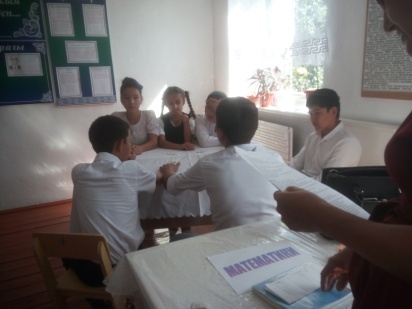 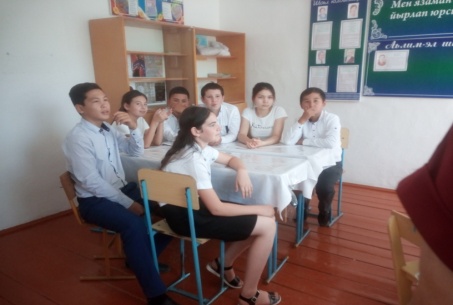 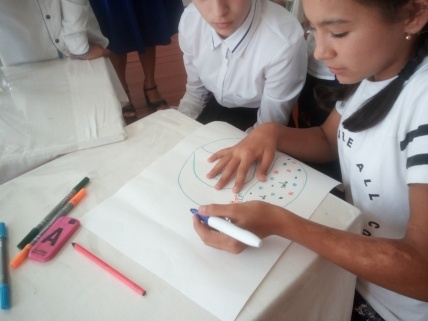 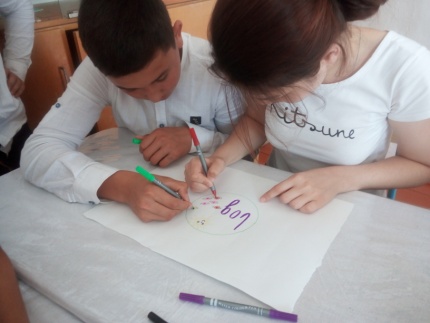 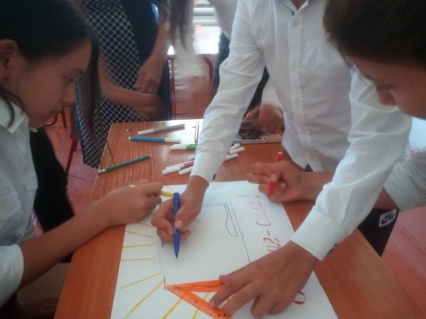 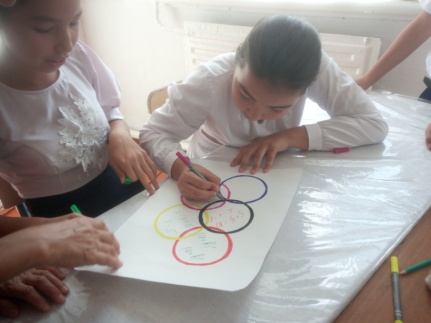 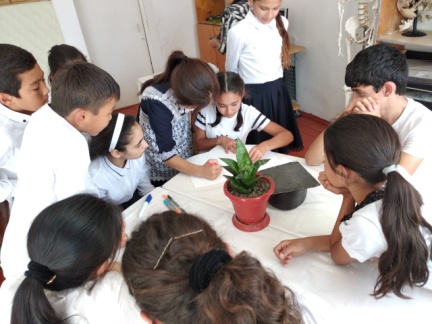 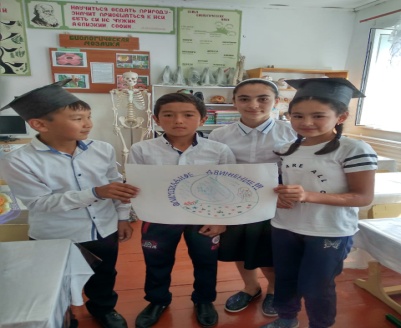     Олимпиадный праздник  в 5-11 классах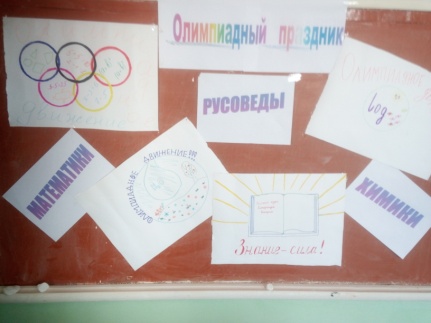 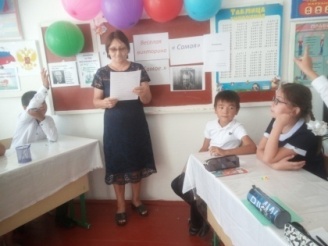 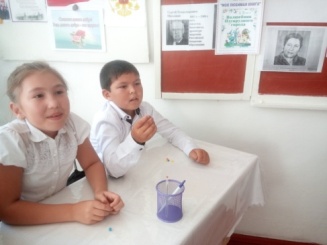 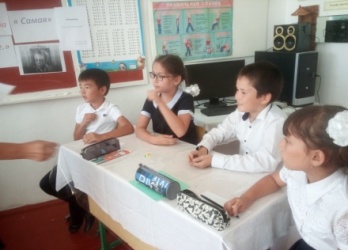 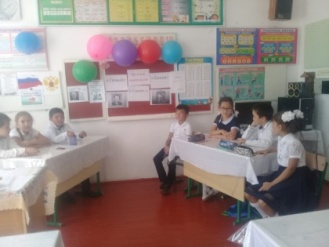 Веселая викторина  в 4 классе.